Universidad de GuadalajaraCentro Universitario de Ciencias Exactas e IngenieríasDivisión de Ciencias Básicas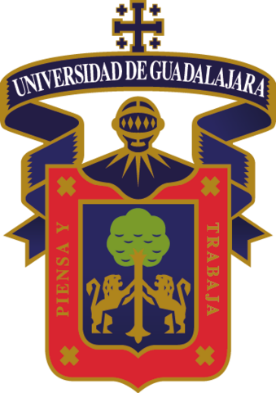 Título del trabajoInforme de prácticas profesionales que para obtener el título de:Licenciado(a) en Ciencia de MaterialesPresentaNombre del egresadoDirector: Nombre del Director o Directora (empresa)Nombre de asesor o guía dentro de CUCEIGuadalajara, Jal. Mes Año-Sustituir esta y las siguientes dos páginas por los siguientes tres documentos en este orden:Dictamen de Aprobación de Modalidad, Comprobante Académico, Autorización de ImpresiónIncluir curriculum vitaeÍndice            1.- AntecedentesContexto laboralNombramiento o puestoTareas cotidianas2.- Problemática laboral y exigencias disciplinares del puestoProblemas más comunesElementos que favorecen el buen desempeño3.- Estrategias de solución a la problemáticaDetalles de estrategiasElemento de juicio de las solucionesImpacto de estrategias de soluciónElementos de la formación de la licenciatura demandados por las estrategias (incluir elementos que considere necesarios y no haya obtenido durante su formación en la carrera)4.- ConclusionesEvaluación de la formación profesional en el desempeño profesionalExpectativas de desempeño profesionalEl texto debe ser a doble espacio, en Word, letra Arial de 12 puntos, margen superior y derecho de 1.5 cm, inferior de 2 cm. e izquierdo 3 cm. (25 cuartillas máximo).